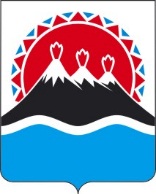 На основании Постановления Правительства Камчатского края от 22.05.2017 № 212-П «Об утверждении Порядка определения фактического использования зданий (строений, сооружений) и помещений в них, расположенных на территории Камчатского края, в отношении которых налоговая база определяется как кадастровая стоимость», заявления общества с ограниченной ответственностью «СП-Конструкция» от 30.06.2021 № 37, протокола заседания комиссии по рассмотрению вопросов, касающихся определения вида фактического использования зданий (строений, сооружений) и помещений в них для целей налогообложения от 20.10.2021 № 7ПРИКАЗЫВАЮ:Внести в таблицу приложения к приказу Министерства имущественных и земельных отношений Камчатского края от 05.12.2019 № 165 «Об определении перечня объектов недвижимого имущества, в отношении которых налоговая база определяется как кадастровая стоимость на 2020 год» изменение, признав пункт 1471 утратившим силу.Внести в таблицу приложения к приказу Министерства имущественных и земельных отношений Камчатского края от 28.12.2020 № 60/214 «Об определении перечня объектов недвижимого имущества, в отношении которых налоговая база определяется как кадастровая стоимость на 2021 год» изменение, признав пункт 1537 утратившим силу.Положения части 1 настоящего приказа вступают в силу через 10 дней после дня его официального опубликования и распространяются на правоотношения, возникшие с 05 декабря 2019 года.Положения части 2 настоящего приказа вступают в силу через 10 дней после дня его официального опубликования и распространяются на правоотношения, возникшие с 28 декабря 2020 года.Пояснительная записка к проекту приказа Министерства имущественных и земельных отношений Камчатского края «О внесении изменений в перечни объектов недвижимого имущества, в отношении которых налоговая база определяется как кадастровая стоимость на 2020, 2021 годы»Проект приказа Министерства имущественных и земельных отношений Камчатского края разработан в целях реализации статьи 378.2. Налогового кодекса Российской Федерации.Объект недвижимого имущества с кадастровым № 41:01:0010122:2584 подлежит исключению из перечня объектов недвижимого имущества, в отношении которых налоговая база определяется как кадастровая стоимость на 2020, 2021 годы, в связи с  ошибкой, что подтверждается протоколом заседания комиссии по рассмотрению вопросов, касающихся определения вида фактического использования зданий (строение, сооружений) и помещений в них для целей налогообложения в Камчатском крае от 20.10.2021 № 7, а также сведениями, предоставленными Управлением имущественных и земельных отношений администрации Петропавловск-Камчатского городского округа.Проект приказа размещен «24» ноября 2021 года на Едином портале проведения независимой антикоррупционной экспертизы и общественного обсуждения проектов нормативных правовых актов Камчатского края (http://npaproject.kamgov.ru) для проведения в срок по «02» декабря 2021 года независимой антикоррупционной экспертизы. Данный проект приказа не подлежит оценке регулирующего воздействия в соответствии с положениями постановления Правительства Камчатского края от 06.06.2013 № 233-П «Об утверждении Порядка проведения оценки регулирующего воздействия проектов нормативных правовых актов Камчатского края и экспертизы нормативных правовых актов Камчатского края».Принятие приказа Министерства имущественных и земельных отношений Камчатского края не окажет негативного влияния на развитие конкуренции в Камчатском крае.МИНИСТЕРСТВО ИМУЩЕСТВЕННЫХ И ЗЕМЕЛЬНЫХ ОТНОШЕНИЙКАМЧАТСКОГО КРАЯПРИКАЗ № [                  ]г. Петропавловск-Камчатскийот [                        ]«О внесении изменений в перечни объектов недвижимого имущества, в отношении которых налоговая база определяется как кадастровая стоимость на 2020, 2021 годы» Министр  И.В. Мищенко